NameDescriptionTypeUser GroupIssue IDswAdmin2: Last Login filtering and toolsThis fixes intermittent issues with sorting and filtering user accounts by Last Login.Bug fix Administrators13097, 14597ExtensionsAPI: DescriptionGeneratorThere is now a method available to create simple formatted descriptions in our extensions API. This is an experimental version of the functionality and may be subject to changes, or may be removed.Improvement API user14495VS Templates: Installing for VS 2019We now provide a .vsix file with our SystemWeaver templates package that can be used to install our templates in VS 2019. Just run the .vsix as administrator, and they should be automatically copied to the Visual Studio installation directory and registered with the Visual Studio development environment. See Getting Started With swExplorer Extensions for more information.Improvement API User13696Path query: New method Mother on nodesWe now have the method Mother valid for nodes which switches context from the current (context) node to the corresponding node of a tree with one level shallower, i.e., where the current Owner node would not be. The Mother can be seen as the template or generatrix for the current node structure.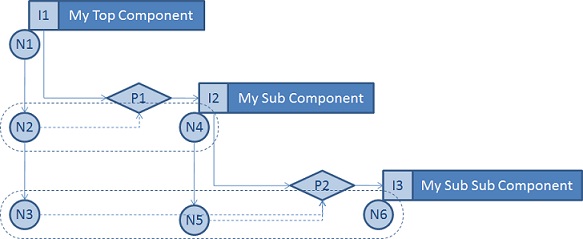 In the Node Reference Example above, the Mother of the nodes are according to the table below (Note that top nodes do not have a Mother)Improvement Architect14710Reports: Support for <BUS> in GenerateGraphThere is now support for the use of <BUS> in GenerateGraph in reports. Example: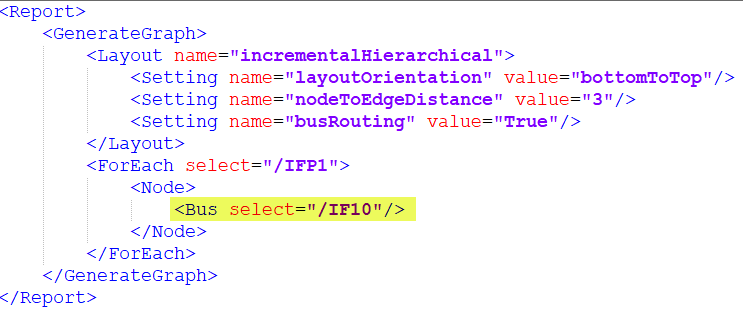 Bug fix Architect14542Create test: New meta model pattern supportedThe Create Test view has been updated to support a new meta model pattern using Abstract types for Test Scope, Test Specification and Test case to enable some more freedom when working with the Test meta model.Old meta model that is still supported: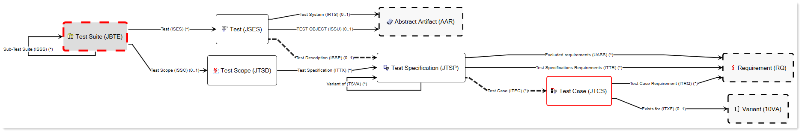 New meta model: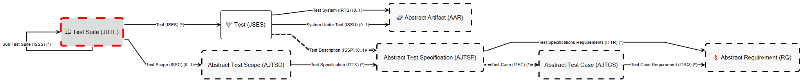 Improvement Architect14682Coverage (mapping item): Support for parametersThere is now support for parameters in the Coverage (mapping item) view which makes it possible for a user to use the view in a local context rather than having to load a much larger model than needed.The Parameters tag is added, as usual, directly at the top of the individual xml configuration and gives parameter values available globally for the entire view.Depending on which type of grid or tree you use, you get access to the parameters as follows:<CoverageMappingItemConfig id= "unique_idd2p">    <ViewSettings>        <Caption>Requirement mapping</Caption>        <RibbonGroup>Mapping</RibbonGroup>    </ViewSettings>    <TopItem itemType="BIDM"/>    <Parameters>        <Parameter name="p1" caption="Parameter">            <Values>                <ForEach select="/REQS">                    <AddValue/>                </ForEach>            </Values>        </Parameter>    </Parameters>    <Mappings>        <PathFromMainToMappingContainer select="$p1/DEPA/AIML" />        ....    </Mappings>    <LeftSide>        <Grid>            <Columns>                ....            </Columns>            <ForEach select="$p1">                <Row/>            </ForEach>        </Grid>        <StructureTree>            <TopItemPath>$p1/IGRF</TopItemPath>        </StructureTree>        <ContextTree>                <Context>                <AddParts owner="main" sid="PM1P" part="PrimaryMappings" defobj="PrimaryMapping"/>                <AddParts owner="$p1" sid="IGRP" part="PrimaryMappings" defobj="PrimaryMapping"/>            </Context>        </ContextTree>    </LeftSide>    <RightSide>        ....    </RightSide></CoverageMappingItemConfig>Improvement Architect14661Script Language: Support for more data types in parametersThe existing functionality of Parameters has been extended to support, not only items, but also, e.g., strings, integers and boolean. There is now an optional as attribute in the Parameter definition. To use for strings or integers, you must use as. Example: <Parameters>    <Parameter caption="Section" name="p1" as="Integer" >      <Values>        <ForEach select="[1, 2, 3]">          <AddValue/>        </ForEach>      </Values>    </Parameter>  </Parameters> <Parameters>    <Parameter caption="Section" name="p1" as="String" >      <Values>        <ForEach select="['One', 'Two', 'Three']">          <AddValue/>        </ForEach>      </Values>    </Parameter>  </Parameters> <Parameters>    <Parameter caption="Section" name="p1" as="Boolean" >      <Values>        <ForEach select="[true, false]">          <AddValue/>        </ForEach>      </Values>    </Parameter>  </Parameters>For backwards compatibility, if you do not have an as defined, it will default to "Item".Only parameters of type Item are added to contexts. Other parameter values are only available through variables.Improvement Architect14546swArchitect: Path for computed attribute not savedThis fixes an issue in the swArchitect client where the value set in Path, when a computed attribute was being created, was not being saved.  In addition, the Default value option has been removed from the Create Attribute Type dialog when creating Computed attributes since it is not applicable. 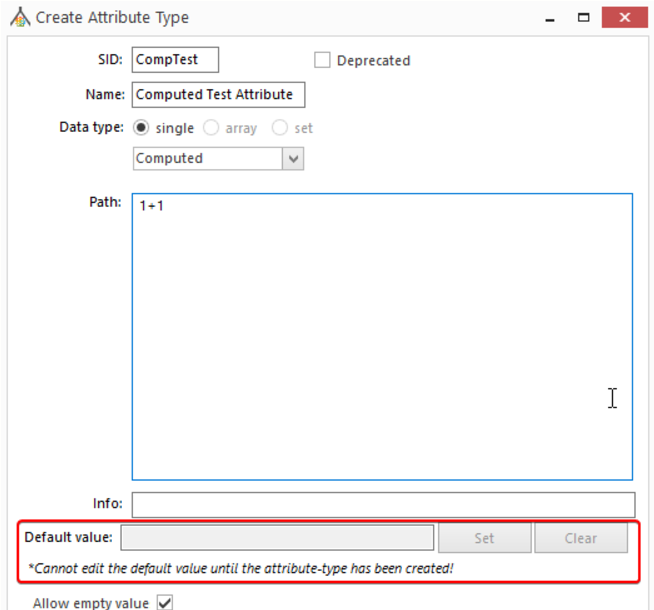 Bug fix Architect14615Script Language: Added support for /axis::*When working with axises, it is now possible to use an asterisk, "*"  to follow all part types.It is valid for the following axises:partbackback-to-partrefobj-back-to-partissuerefobjrefImprovement Architect14457Reports: DescriptionIsEmpty filter does't work when deleting descriptionThis fixes an issue where DescriptionIsEmpty filter did not indicate a description was empty after clearing the description content.Bug fix Architect,User14234swExplorer: 3rd party noticesA complete list of third-party libraries or other resources is now available for viewing on the About tab in the swExplorer and swArchitect clients. 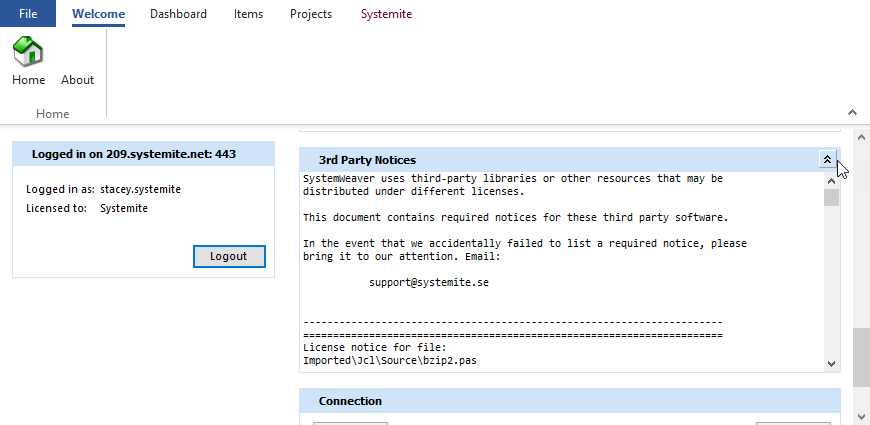 Improvement IT Admin14684Mirror: In memory optionWe now offer the option to run a mirror server without having a local cache file on the machine running the mirror.It works by having the mirror server load all data from the main server at startup.This might be suitable for smaller installations, i.e., with a small database size, or in a QA environment where you have less requirements on the uptime of the main server.It is not suitable for larger databases, i.e., > 1 Gb because the main server will stop responding to any other requests while the in-memory mirror server is loading data. The server will stop for about the same time as it it takes for the main server to start.Journaling still has to be enabled on the main server for this to work.However, we always recommend running the mirror with a local cache if possible, since this gives all the advantages of the full mirror server solution including fast startup time, and with load on the main server.Improvement IT Admin14540REST API: Move to .NET Core 3.1The SystemWeaver Rest API has moved from .NET Framework to .NET Core version 3.1.Improvement REST API user14626REST API: Add issue types to project endpointThere is now issue reference type and attribute type information on the project endpoint to give required information for issue creation.Improvement REST API user14567REST API: Issue filtering endpointFor the issue endpoint, it is now possible to request issues and filter them using an XML-filter in the same way XML filters can be used in the swExplorer.Improvement REST API user14446REST API: Better error message for property valuesThe error message "The value has invalid JSON" has been improved to better describe the expected input.Improvement REST API user14487REST API: Add workflow handle to issue type responseA workflow handle attibute has been added to the issue type response so that a workflow can be matched to an issue type.Improvement REST API user14506REST API: Add get/post/patch for relationshipsWhen executing Get for a Project, the response will include IssueRefType and AttributeType informationWhen executing Get for an Issue, the response the response will include reference objects and reference issuesWhen executing Post or Patch for an Issue, commands for add, updating and deleteing reference objects are implementedA new endpoint for retrieving an item with reference issues has been addedImprovementREST API user14632, 14631, 14633, 14510REST API: Get all Users in User endpointA new endpoint for retrieving all users has been added.restapi/usersImprovement REST API user13972REST API: Read access denied not handle on ItemThis fixes an unhandled exception thrown when the RestAPI tried to read an Item without having read access when server Security Level is set to 3.Bug fix REST API user14613REST API: Unable to create a part between items with single multiplicityThis fixes an issue where users could not create a part between two items that have single multiplicity. Bug fix REST API user14600TestCaseManager: Multiselect of requirements when creating test casesIn the Test Case Manager view, it is now possible for users to multi-select requirements and create Test Cases for each of the selected requirements.  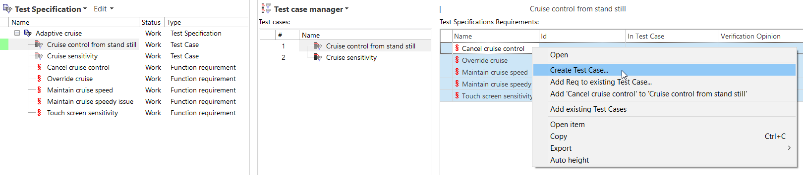 An individual test case will be created for each selected requirement. Each test case will be named after its requirement, and can be modified afterwards if needed.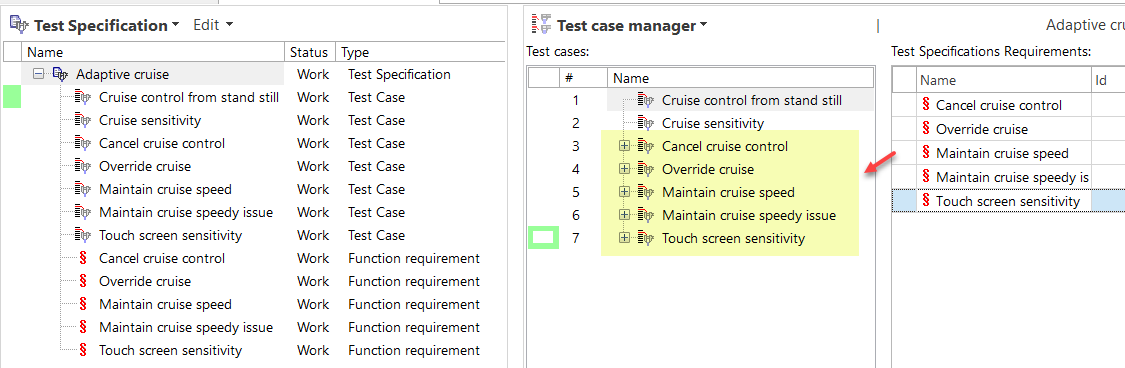 Improvement User14512, 13731Document: Improved table format when saving to RTFSome improvements have been made to the .rtf output from the Document view for both Attribute tables and Change log. Users are still informed, however, that some formatting will not transfer to the RTF file. It is important to note that although an RTF output of a document can be subsequently modified in MS Word, it is not ideal to modify documents outside of the SystemWeaver system since then you cannot trust or know that a released document in the system is actually what was delivered. By design and to maintain data integrity, there is no way within SystemWeaver to modify a generated PDF. By not manipulating the output, it secures that you know what was generated and what was delivered.Bug fix User14547Projects: Optimized CPU usage in issue viewsWe have optimized CPU usage when multi-selecting issues. Bug fixUser14563, 14566Issues: Print and print preview optionsTo clarify printing options, Print and Print Preview buttons have been added to the Sand Box dialog for printing individual issues. 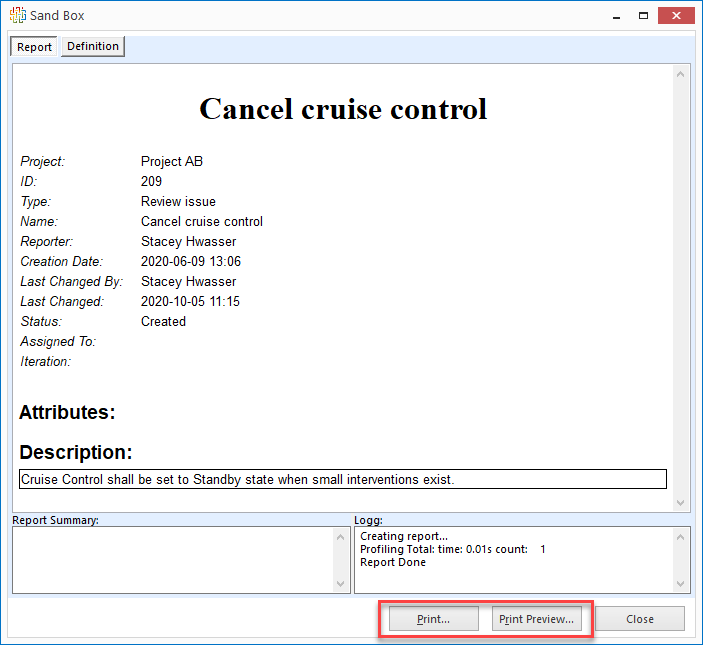 Improvement User14635Configurable graph: Various improvementsThe scaling of the component shapes listed below has been improved so as to fit all interfaces/ports and minimize the overlapping of ports and connection names on the components. ChevronEllipseParallelogramRectangleThe NodeGroup header will now always display as one row in height. In this way, sub-nodes will not cover any part of the header.Should a NodeGroup header be too long, it will now be truncated with "...". A new tooltip is provided when hovering over a graph object to allow viewing of the entire header. The graph objects that support the tooltip are:Port (tooltip = the port name)Node/node inside node (tooltip = the node name)Edge (tooltip = the edge name)Group (tooltip = the node group name)When selecting a GroupNode, its immediate sub-nodes will now also be displayed in the Neighborhood pane.ImprovementUser14293, 14250, 14681Issues: Change log for attachmentsIt is now possible to add a comment when adding, modifying, and removing an attachment file to an issue in a project. 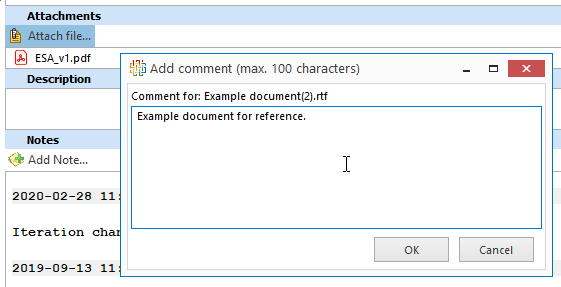 It is also now possible to view the change log for not only a single attachment to an issue, but also for all added, modified, and/or removed attachments to an issue. 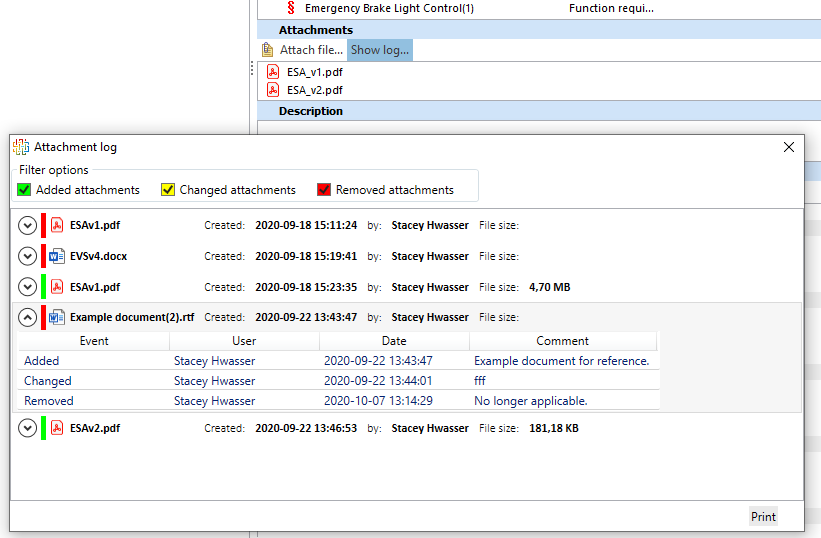 Information about the attachment events (e.g., adds/changes/deletions) can be exported to Excel or CSV: 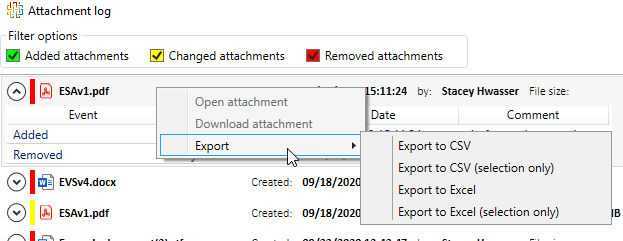 The attachment events along with the comments can also be printed using <AttachmentChangeNoteHeader/>: 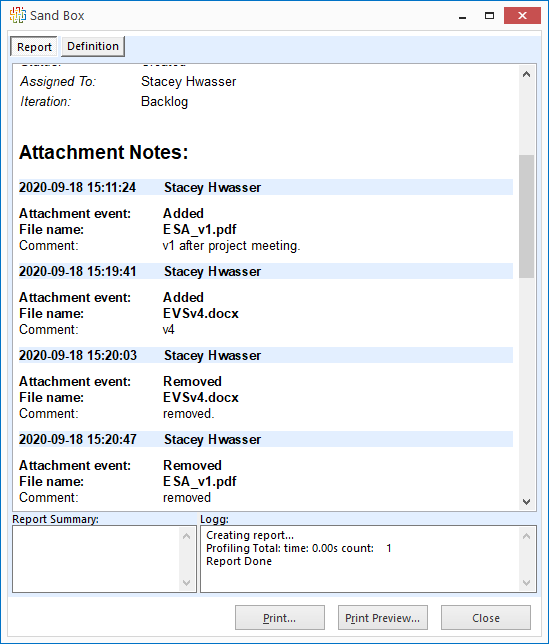 Improvement User13267Enum Attributes: Improved support for clearing valuesThis enhancement relates to enum attributes with descriptions. 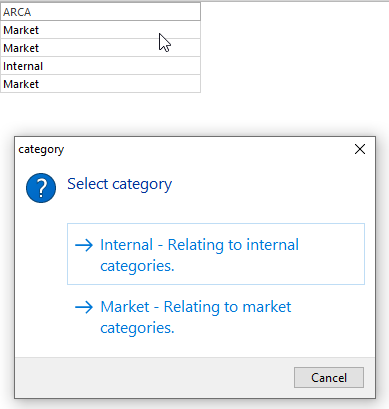 There is now a clear button  available for clearing values in a grid (if configured to allow editing).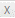 If the attribute allows empty values, the cell will appear white. If it is not allowed, it will appear red as before. 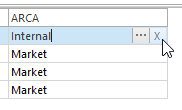 The clear option is also available in the Part Attributes "grid" in the Attributes view. 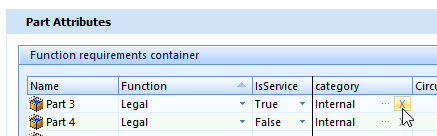 Improvement User14497Workflow restrictions: Access violationThis fixes an access violation error that sometimes occurred when the issue editor was open and a "null" issue was in the issue list when you right-clicked on the page. Bug fix User14468Coverage (mapping item): Unnecessary coupling of editable conditionsThis fixes an issue with editability on the right side of the mapping view when the primary side editable parts (LeftStructureTreeEditableParts) had a blank value.Bug fix User14675Coverage (mapping item): Activate/deactivate options based on mapping containerThis fixes an issue where the view options (buttons) were not always activated correctly as they should based on the meta model and determining item status. Given this, to keep users from mapping, the mapping container would need to be released or frozen, and not the top item. The fix also includes an improved error message.Bug fix User14715, 13994System Signals: Gray out Include system signal optionThis fixes an issue in the System Signals built-in view where an access violation error was thrown when using the available Include system signal option when a selected signal did not have a  "Sending ECU" and/or "Receiving ECU". Because the option is not valid if either of these are null, the option has been grayed out in this scenario.Bug fix User14653Float attribute: Unable to manually enter negative value in gridsThis fixes an issue where the user was unable to enter a negative value (with minus symbol) for a float attribute on a part.Bug fix User14651Extensions: Hydra focus problemThis fixes a focus problem introduced with the upgrade to Hydra 6.2.101.1237 causing users to sometimes have to click twice to interact with the extension view. Improvement User14472Date Attribute: Empty value throws error messageThis fixes an issue where an empty Date attribute threw an unexpected date type error.Bug fix User14406Issue Attributes: Problem with computed attributesThis fixes a problem where Computed attributes for issues didn't work when you tried to use values from other attributes on issues.Bug fix User, Architect13762TcpSubServer: Change to mirror callsThis fixes an issue where a few read calls were still going directly to the main server instead of the mirror which resulted in slowness for the user during those operations.Improvement User, IT Admin14709, 14683